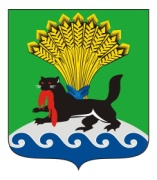 РОССИЙСКАЯ ФЕДЕРАЦИЯИРКУТСКАЯ ОБЛАСТЬИРКУТСКОЕ РАЙОННОЕ МУНИЦИПАЛЬНОЕ ОБРАЗОВАНИЕАДМИНИСТРАЦИЯПОСТАНОВЛЕНИЕот «04»      06         2019 г.      	                                                                           № 275Об утверждении Порядка определения объема межбюджетных трансфертов, передаваемых на осуществление части полномочий по решению вопроса местного значения «создание условий для предоставления транспортных услуг населению и организации транспортного обслуживания населения в границах поселения», а именно в части установления, изменения, отмены муниципальных маршрутов регулярных перевозок в границах поселенияВ целях определения объема межбюджетных трансфертов, передаваемых на исполнение части полномочий Иркутского районного муниципального образования по созданию условий для предоставления транспортных услуг населению и организации транспортного обслуживания населения в границах сельского поселения, в соответствии со ст. 142.4 Бюджетного кодекса Российской Федерации, частью 4 статьи 15 Федерального Закона от 06.10.2003 № 131-ФЗ «Об общих принципах организации местного самоуправления в Российской Федерации», п. 2 ст. 11 Федерального закона от 13.07.2015             № 220-ФЗ «Об организации регулярных перевозок пассажиров и багажа автомобильным транспортом и городским наземным электрическим транспортом в Российской Федерации и о внесении изменений в отдельные законодательные акты Российской Федерации», п. 1.6 Порядка заключения соглашений органами местного самоуправления Иркутского районного муниципального образования с органами местного самоуправления поселений, входящих в состав Иркутского районного муниципального образования, о передаче осуществления части полномочий по решению  вопросов местного значения, утвержденного решением Думы Иркутского районного муниципального образования от 30.10.2014 № 02-13/рд, руководствуясь ст. ст. 39, 45, 54 Устава Иркутского районного муниципального образования, администрация Иркутского районного муниципального образованияПОСТАНОВЛЯЕТ:Утвердить Порядок определения объема межбюджетных трансфертов, передаваемых на осуществление части полномочий по решению вопроса местного значения «создание условий для предоставления транспортных услуг населению и организации транспортного обслуживания населения в границах поселения», а именно в части установления, изменения, отмены муниципальных маршрутов регулярных перевозок в границах поселения (прилагается).2.  Опубликовать настоящее постановление в газете «Ангарские огни», разместить на официальном сайте Иркутского районного муниципального образования в информационно-телекоммуникационной сети «Интернет» по адресу www.irkraion.ru.3. Контроль исполнения настоящего постановления возложить на заместителя Мэра района.Мэр района	      							                        Л.П. ФроловПриложение утвержденпостановлением администрацииИркутского районногомуниципального образованияот  ___________ г.   № __________ПОРЯДОК ОПРЕДЕЛЕНИЯ ОБЪЕМА МЕЖБЮДЖЕТНЫХ ТРАНСФЕРТОВ, ПЕРЕДАВАЕМЫХ НА ОСУЩЕСТВЛЕНИЕ ЧАСТИ ПОЛНОМОЧИЙ ПО РЕШЕНИЮ ВОПРОСА МЕСТНОГО ЗНАЧЕНИЯ «СОЗДАНИЕ УСЛОВИЙ ДЛЯ ПРЕДОСТАВЛЕНИЯ ТРАНСПОРТНЫХ УСЛУГ НАСЕЛЕНИЮ И ОРГАНИЗАЦИИ ТРАНСПОРТНОГО ОБСЛУЖИВАНИЯ НАСЕЛЕНИЯ В ГРАНИЦАХ ПОСЕЛЕНИЯ», А ИМЕННО В ЧАСТИ УСТАНОВЛЕНИЯ, ИЗМЕНЕНИЯ, ОТМЕНЫ МУНИЦИПАЛЬНЫХ МАРШРУТОВ РЕГУЛЯРНЫХ ПЕРЕВОЗОК В ГРАНИЦАХ ПОСЕЛЕНИЯНастоящий Порядок применяется в целях определения объема межбюджетных трансфертов, передаваемых на исполнение части полномочий Иркутского районного муниципального образования по решению вопроса местного значения «создание условий для предоставления транспортных услуг населению и организации транспортного обслуживания населения в границах поселения», а именно в части установления, изменения, отмены муниципальных маршрутов регулярных перевозок в границах поселения (далее - часть полномочий).Потребность органов местного самоуправления поселений в бюджетных средствах на осуществление части полномочий рассчитывается исходя из объема материальных затрат, необходимых для своевременного исполнения переданной части полномочий, а именно:1)	по установлению порядка установления, изменения и отмены муниципальных маршрутов (в том числе порядок рассмотрения заявлений юридических лиц, индивидуальных предпринимателей, участников договора простого товарищества об установлении, изменении либо отмене данных маршрутов, а также основания для отказа в установлении либо изменении данных маршрутов, основания для отмены данных маршрутов) в границах одного сельского поселения, находящегося в границах Иркутского районного муниципального образования; 2)	по установлению муниципальных маршрутов регулярных перевозок для осуществления регулярных перевозок по регулируемым тарифам; 3)	по заключению муниципальных контрактов на осуществление регулярных перевозок по регулируемым в порядке, установленном законодательством Российской Федерации о контрактной системе в сфере закупок товаров, работ, услуг для обеспечения государственных и муниципальных нужд;4)	 по установлению регулируемых тарифов на перевозки по муниципальным маршрутам; 5)	 по установлению муниципальных маршрутов регулярных перевозок  для осуществления регулярных перевозок по нерегулируемым тарифам; 6)	по выдаче и переоформлению свидетельства об осуществлении перевозок по муниципальному маршруту регулярных перевозок и карт соответствующего маршрута для осуществления регулярных перевозок по нерегулируемым тарифам по муниципальному маршруту регулярных перевозок; 7)	по проведению открытых конкурсов на право осуществления перевозок по одному или нескольким маршрутам регулярных перевозок; 8)	по установлению льгот по маршрутам и определению категорий граждан для предоставления льгот на проезд при осуществлении регулярных перевозок по нерегулируемым тарифам по муниципальным маршрутам. И определение размеров компенсации недополученных доходов, связанных с предоставлением таких льгот, лицам, которым выдано свидетельство об осуществлении перевозок по соответствующему маршруту; 	9)	по осуществлению контроля за выполнением условий муниципального контракта или свидетельства об осуществлении перевозок по маршруту регулярных перевозок; 	10)	 по формированию и ведению реестров муниципальных маршрутов регулярных перевозок, по установлению порядка ведения данного реестра; 	11)	 по  выдаче и переоформлению карт муниципальных маршрутов регулярных перевозок.Размер годовых межбюджетных трансфертов, передаваемых в бюджет i – го поселения, на исполнение переданных полномочий из бюджета Иркутского районного муниципального образования, определяется по формуле:Мбтi = МЗiгде:Мбтi - размер годовых межбюджетных трансфертов, передаваемых Иркутским районным муниципальным образованием в доход бюджета i-го поселения на исполнение переданных полномочий;МЗi - материальные затраты, необходимые для исполнения переданной части полномочий в границах i-го поселения, которые устанавливаются в размере 500 (пятьсот) рублей на приобретение канцелярских принадлежностей на один календарный год.Заместитель Мэра района                                                               К.Н. Барановский